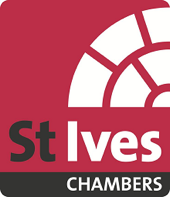 DIVERSITY DATA QUESTIONNAIRESt Ives Chambers is required by the Bar Standards Board to give you the opportunity to submit diversity data so that such data may be published in anonymised summary form.You are under no obligation to provide diversity data and if you submit diversity data, you do so voluntarily.  any diversity data that you submit will be processed for the purposes of publishing an anonymous summary at www.stiveschambers.co.uk.If you have any questions about this form, please contact our Diversity Data Officer at matthew.maynard@stiveschambers.co.uk..Personal detailsName First Name                                 Last NameEmail Address1. ABOUT YOUWhich of the following categories best describes your relationship with St Ives Chambers? 2. AGEFrom the list of age bands herewith, please indicate the category that includes your current age in years:3. GENDERWhat gender do you identify with? 4. GENDER IDENTIFICATIONIs the gender you identify with the same as your sex registered at birth?  This question is designed to gather trans data i.e. whether your gender identity and/or gender expression differs from your birth sex. A trans person may or may not seek to undergo gender reassignment hormonal treatment/surgery.5. DISABILITYThe Equality Act 2010 generally defines a disabled person as someone who has a mental or physical impairment that has a substantial and long-term adverse effect on the person’s ability to carry out normal day-to-day activities. 6. ETHNIC GROUP (a) What is your ethnic group? (b) In the event that you have selected “other” in any category in response to question 6a, please provide further details if you wish to do so.7. RELIGION OR BELIEFWhat is your religion or belief?8. SEXUAL ORIENTATIONWhat is your sexual orientation?9. SOCIO-ECONOMIC BACKGROUND10. CARING RESPONSIBILITIES 11. CONSENT(a) Do you consent to the processing and publication (on an anonymous basis) of your       data as set out in this form?(b) Do you consent to the publication of your data in anonymous form even if there are      fewer than 10 individuals identified against one or more of the characteristics? This      may result in identification.(c ) If you have answered "no" to the previous question, please detail the categories of                      the above data you object to the publication of.  This enables chambers to approach        the issue of publication of data appropriately.Thank you for completing this questionnaireInternal Reference: Please leave blankBarrister (includes all tenants, QCs, juniors, pupils and door tenants)StaffApplying for tenancy (includes QCs, juniors and door tenants)Applying for pupillage (includes third-six pupils)Applying for a staff positionMini-pupil / other work experiencePrefer not to sayOther(please specify) ……………………………………………………………………………………...16 – 24 55 – 64 25 – 34 65 +35 – 44 Prefer not to say45 – 54  Woman (including trans woman) Man (including trans man)Prefer not to say Yes No Prefer not to say Do you consider yourself to have a disability according to the definition in the Equality Act?YesDo you consider yourself to have a disability according to the definition in the Equality Act?NoDo you consider yourself to have a disability according to the definition in the Equality Act?Prefer not to sayAre your day-to-day activities limited because of a health problem or disability which has lasted, or is expected to last, at least 12 months?Yes, limited a lotAre your day-to-day activities limited because of a health problem or disability which has lasted, or is expected to last, at least 12 months?Yes, limited a littleAre your day-to-day activities limited because of a health problem or disability which has lasted, or is expected to last, at least 12 months?NoAre your day-to-day activities limited because of a health problem or disability which has lasted, or is expected to last, at least 12 months?Prefer not to sayMixed/multiple ethnic groupsWhite and AsianMixed/multiple ethnic groupsWhite and Black AfricanMixed/multiple ethnic groupsWhite and Black CaribbeanMixed/multiple ethnic groupsWhite and ChineseMixed/multiple ethnic groupsAny other mixed/multiple ethnic background Asian / Asian BritishBangladeshiAsian / Asian BritishChineseAsian / Asian BritishIndianAsian / Asian BritishPakistaniAsian / Asian BritishAny other Asian backgroundBlack / Black BritishAfricanBlack / Black BritishCaribbeanBlack / Black BritishAny other Black /Caribbean /BritishWhiteBritish/ English / Welsh/ Northern Irish / ScottishWhiteIrishWhiteGypsy or Irish TravellerWhiteAny other White backgroundOther ethnic groupRomaOther ethnic groupArabAny other Ethnic groupAny other Ethnic groupPrefer not to sayPrefer not to sayType hereNo religion or beliefJewishBuddhistMuslimChristian (all denominations)SikhHinduPrefer not to sayOtherOtherOther(please specify) ………………………………………………………………………………………(please specify) ………………………………………………………………………………………(please specify) ………………………………………………………………………………………BisexualHeterosexual / straightGay manOtherGay woman / lesbianPrefer not to sayIf you went to university (to study a BA, BSc course or higher), were you part of the first generation of your family to do so?YesIf you went to university (to study a BA, BSc course or higher), were you part of the first generation of your family to do so?NoIf you went to university (to study a BA, BSc course or higher), were you part of the first generation of your family to do so?Did not attend universityIf you went to university (to study a BA, BSc course or higher), were you part of the first generation of your family to do so?Prefer not to sayDid you mainly attend a state or fee-paying school between the ages of 11 and 18?UK State SchoolDid you mainly attend a state or fee-paying school between the ages of 11 and 18?UK Independent / Fee-paying SchoolDid you mainly attend a state or fee-paying school between the ages of 11 and 18?Attended school outside the UKDid you mainly attend a state or fee-paying school between the ages of 11 and 18?OtherDid you mainly attend a state or fee-paying school between the ages of 11 and 18?Prefer not to sayAre you a primary carer for a child or children under 18?YesAre you a primary carer for a child or children under 18?NoAre you a primary carer for a child or children under 18?Prefer not to sayDo you look after, or give any help or support to family members, friends, neighbours or others because of either: Long-term physical or mental ill-health / disability, ORProblems related to old age(Do not count anything you do as part of your paid employment)NoDo you look after, or give any help or support to family members, friends, neighbours or others because of either: Long-term physical or mental ill-health / disability, ORProblems related to old age(Do not count anything you do as part of your paid employment)Yes, 1-19 hours a weekDo you look after, or give any help or support to family members, friends, neighbours or others because of either: Long-term physical or mental ill-health / disability, ORProblems related to old age(Do not count anything you do as part of your paid employment)Yes, 20-49 hours a weekDo you look after, or give any help or support to family members, friends, neighbours or others because of either: Long-term physical or mental ill-health / disability, ORProblems related to old age(Do not count anything you do as part of your paid employment)Yes, 50 or more hours a weekDo you look after, or give any help or support to family members, friends, neighbours or others because of either: Long-term physical or mental ill-health / disability, ORProblems related to old age(Do not count anything you do as part of your paid employment)Prefer not to sayDo you look after, or give any help or support to family members, friends, neighbours or others because of either: Long-term physical or mental ill-health / disability, ORProblems related to old age(Do not count anything you do as part of your paid employment)Yes No Yes No 